Syllabus for B.Tech(Electrical Engineering) Up to Fourth Year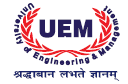 3rd SemesterTheory:Syllabus for B.Tech(Electrical Engineering) Up to Fourth Year5th SemesterTheory:Industrial training conducted after 6th Semester.Syllabus for B.Tech(Electrical Engineering) Up to Fourth Year7th SemesterTheory:Sl.CODEPaperContacts periods PerContacts periods PerContacts periods PerContacts periods PerContacts periods PerContacts periods PerContacts periods PerTotalCreditsCreditsNo.weeksweeksweeksContact HrsContact HrsLTPP1M (CS) 301Numerical Methods21033222M302Mathematics-III31044443EC(EE)301Analog  Electronic circuits30033334EC(EE)302Digital Electronic circuit30033335EE-301Electric Circuit theory31044446EE-302Field theory310444421212020Practical / Sessional:Practical / Sessional:Practical / Sessional:Sl.CODEPaperContacts periods PerContacts periods PerContacts periods PerContacts periods PerContacts periods PerContacts periods PerContacts periods PerTotalCreditsCreditsNo.weeksweeksweeksContact HrsContact HrsLTPP1EC(EE)391Analog & Digital Electronic circuit00333222M (CS )391Numerical Methods00222113EE-391Electric Circuit Theory00333224HU-381TECHNICAL REPORT WRITING &0033322LANGUAGE LABORATORYPRACTICE5GS-381General Studies - I31044Total of Practical / Sessional15151111TOTAL OF SEMESTER:TOTAL OF SEMESTER:TOTAL OF SEMESTER:36363131Theory:Theory:4th  SemesterTheory:Theory:Sl.CODEPaperContacts periods PerContacts periods PerContacts periods PerContacts periods PerContacts periods PerContacts periods PerContacts periods PerTotalTotalCreditsCreditsNo.weeksweeksContact HrsContact HrsLTTPP1HU-401Values and Ethics in Profession300332ME(EE)411Thermal Power Engineering300333CH-401Basic Environmental Engineering &30033Elementary Biology4EE-401Electric Machine-I310445EE-402Electrical & Electronic measurement300336EE-403   Computer Organisation310442020Practical / Sessional:Practical / Sessional:Practical / Sessional:Sl.CODEPaperContacts periods PerContacts periods PerContacts periods PerContacts periods PerContacts periods PerContacts periods PerContacts periods PerTotalTotalCreditsCreditsNo.weeksweeksContact HrsContact HrsLTTPP1ME(EE)481Thermal power Engineering Lab003322EE-491Electric Machine-I003323EE-492Electrical & Electronic measurement00332  4EE-493Computer Organization003325GS-481General Studies - II3104        4Total of Practical / Sessional1612TOTAL OF SEMESTER:TOTAL OF SEMESTER:TOTAL OF SEMESTER:3632Sl.CODEPaperContacts periods PerContacts periods PerContacts periods PerTotal ContactCreditsNo.weeksHrsLTP1HU-501Economics for EngineersEconomics for Engineers300332EE-501Electric machine-IIElectric machine-II310443EE-502Power system-IPower system-I310444EE-503Control system-IControl system-I310445EE-504Signals & SystemsSignals & Systems300336EE-505A. Data structure & algorithmA. Data structure & algorithm30033B. Computer OrganizationB. Computer OrganizationC. Micro Processor & Micro controllerC. Micro Processor & Micro controller2121Practical/ Sessional:Sl.CODEPaperContacts periods PerContacts periods PerContacts periods PerTotal ContactCreditsNo.weeksHrsLTP1EE-591Electric machine-IIElectric machine-II003322EE-592Power system-IPower system-I003323EE-593Control system-IControl system-I003324EE-594a. Data structure & algorithma. Data structure & algorithm00332b. Computer Organizationb. Computer Organizationc. Micro Processor & Microcontrollerc. Micro Processor & Microcontroller5EE-581Seminar003326GS-581General Studies - IIIGeneral Studies - III31044Total of Practical / SessionalTotal of Practical / Sessional1914TOTAL OF SEMESTER:TOTAL OF SEMESTER:4035Theory:EE 6th SemesterTheory:Sl.CODEPaperContact periods Per weekContact periods Per weekContact periods Per weekTotal ContactCreditsNo.HrsNo.LTPHrsLTP1HU-601Principle of ManagementPrinciple of Management200222EE-601Control System-IIControl System-II310443EE-602Power System-IIPower System-II310444EE-603Power ElectronicsPower Electronics31044a.Software Engineeringb.Data Base Management System5EE-604c.Object Oriented Programmingd.Embedded Systems.30033a.Digital Signal Processingb.Communication Engineering.6EE-605c.VLSI & Microelectronics30332020Practical / Sessional:Practical / Sessional:Sl.CODEPaperContact period Per weekContact period Per weekContact period Per weekTotal ContactCreditsNo.HrsLTP1EE-691Control System-IIControl System-II003322EE-692Power System-IIPower System-II003323EE-693Power ElectronicsPower Electronics003324EE-694a.Software Engineering00332b.Data Base Management Systemc.Object Oriented Programmingd.  Embedded Systemsd.  Embedded Systems5GS-681GeneralStudies - VIGeneralStudies - VI31044Total of Practical / SessionalTotal of Practical / Sessional1612TOTAL OF SEMESTER:TOTAL OF SEMESTER:3632Sl.CODEPaperContacts periods PerContacts periods PerContacts periods PerTotal ContactCreditsNo.weeksHrsLTP1EE-701Electric drive400442EE-702Utilization of Electric power310443EE-703A. Power system-III30033B. Control system-IIIC. Electric Machine-III4EE-704A. High voltage Engineering30033B. Power Plant EngineeringC. Power generation and economicsD. Renewable & Non conventional Energy5EE-705A.Computer Network30033B. AI & Soft ComputingC. Digital CommunicationD. Digital Image Processing1717Practical / Sessional:Practical / Sessional:Sl.CODEPaperContacts periods PerContacts periods PerContacts periods PerTotal ContactCreditsNo.weeksHrsLTP1EE-781Seminar on industrial training003322EE-791Electric Drive003323EE-792A.Computer Network00332B. AI & Soft ComputingC.Digital CommunicationD. Digital Image Processing4EE-782Electrical system design-I003325EE-783Project-I00332    6  GS-781General Studies - VII31044Total of Practical / Sessional1314TOTAL OF SEMESTER:TOTAL OF SEMESTER:1802093331Theory:8th SemesterTheory:Sl.CODEPaperContacts periods PerContacts periods PerContacts periods PerTotal ContactCreditsNo.weeksHrsLTP1HU-801Organizational Behaviour200222EE-801A. HVDC transmission30033B. Illumination EngineeringC. Energy management & auditD. DIGITAL SPEECH SIGNALPROCESSING3EE-802A. Power plant instrumentation & Control30033B. Sensors & TransducersC. Biomedical InstrumentationD. Process controlTOTAL0808Practical/ Sessional:Sl.CODEPaperContacts periods PerContacts periods PerContacts periods PerTotal ContactCreditsNo.weeksHrsLTP1EE-881Project00121262EE-882Electrical system  Lab-II006643EE-883Grand Viva34GS-881General Studies - VIII31044Total of Practical / Sessional2217TOTAL SEMESTER3025